LANGKAH-LANGKAH PENELUSURAN MANDIRI    KOLEKSI EBOOKPUSAT INFORMASI ILMIAHFAKULTAS KEDOKTERAN UNSOEDLANGKAH-LANGKAH PENELUSURAN KOLEKSI EBOOKKETIK KATA KUNCI/TOPIK/JUDUL PADA KOTAK PENCARIAN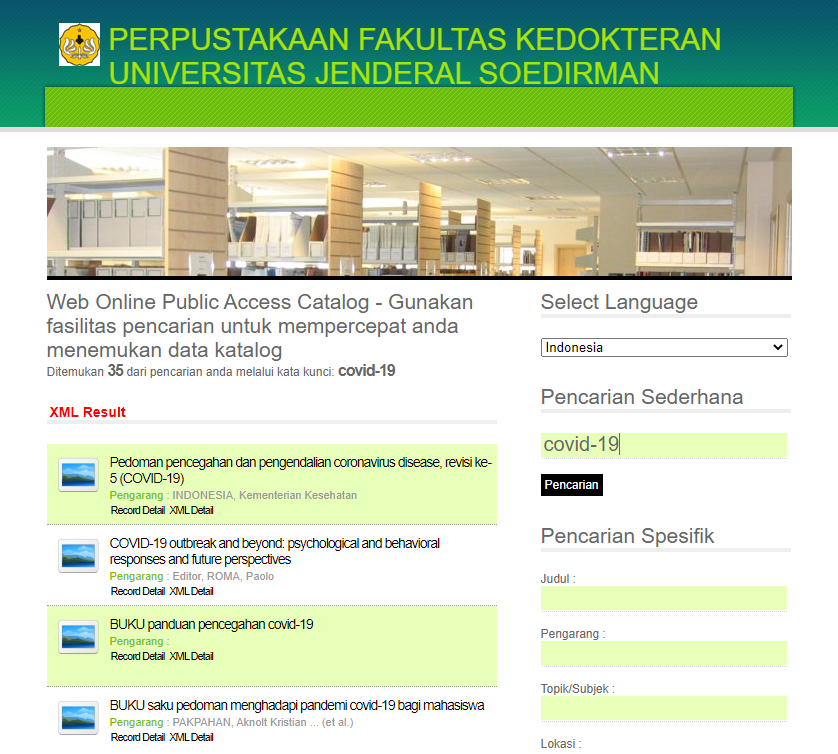 DETAIL EBOOK YANG DIKEHENDAKI, KLIK “DOWNLOAD” UNTUK MENDAPATKAN FILE FULL TEKSNYA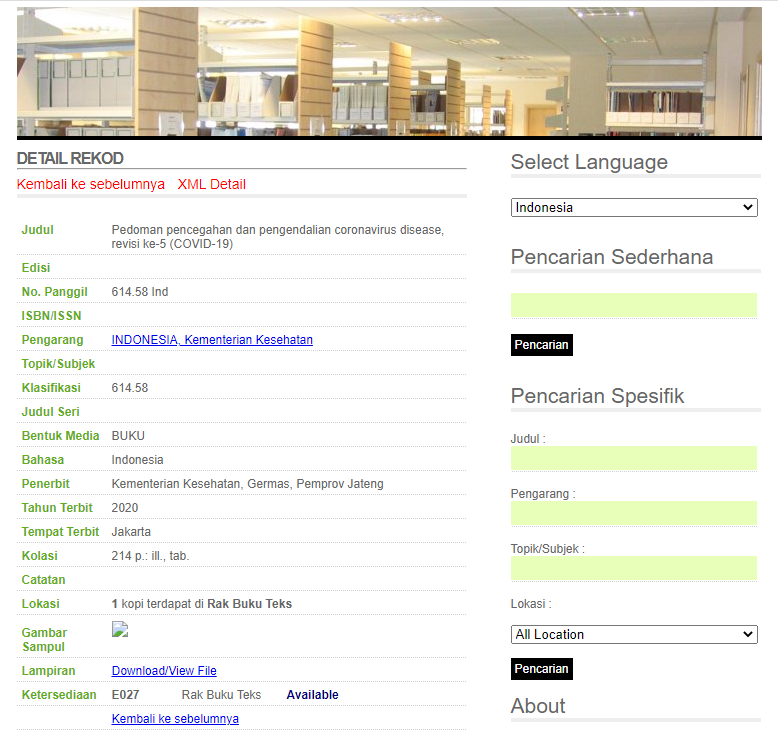        KLIK DOWNLIAD/VIEW FILE UNTUK MENDAPATKAN EBOOK FULL TEKSNYAHASIL DOWNLOAD ADA DI FOLDER DOWNLOAD- DOCUMENT-ATTACHMENT.pdf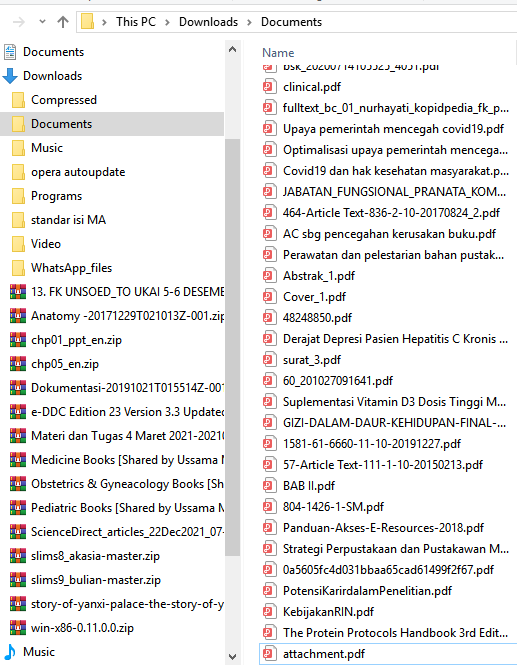 KLIK attachment UNTUK MEMBUKA FILE EBOOKNYA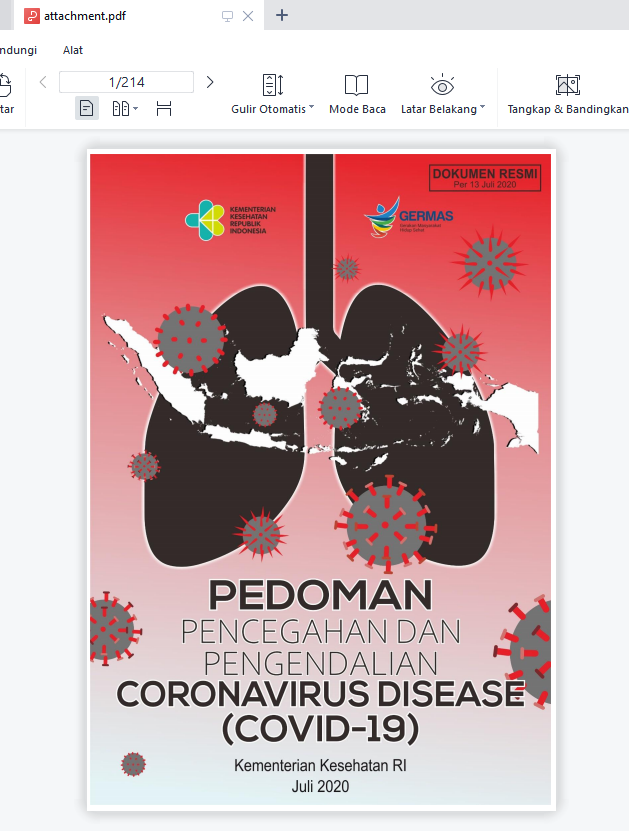 